Animal Quiz – Carnivores, Herbivores and Omnivores.All animals have to eat food to live and grow. Some animals eat only plants. They are called herbivores. Some animals eat only meat. They are called carnivores. Some animals eat both plants and meat. They are called omnivores.Omnivores naturally eat both plants and animals. Which one of these animals is an omnivore? 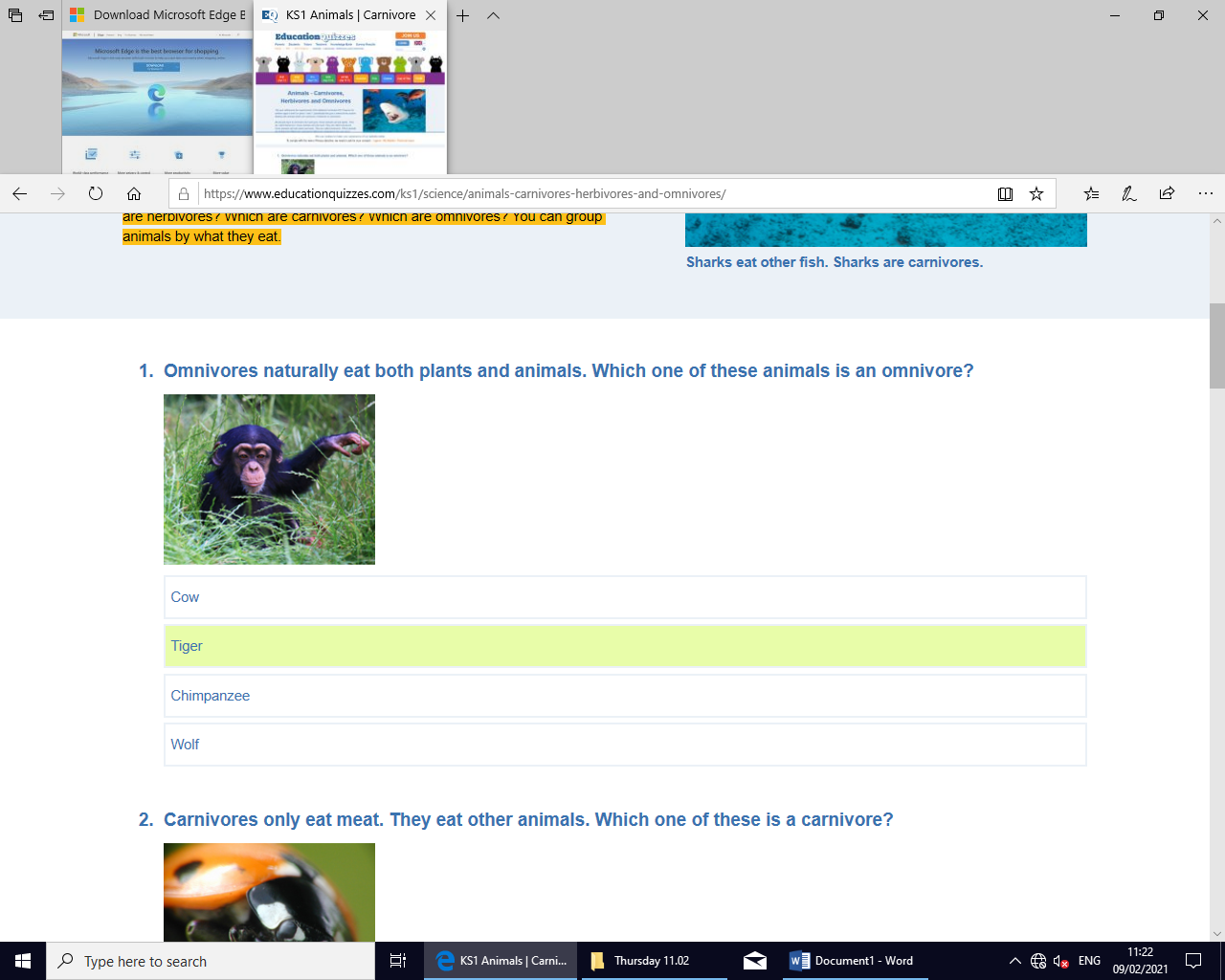 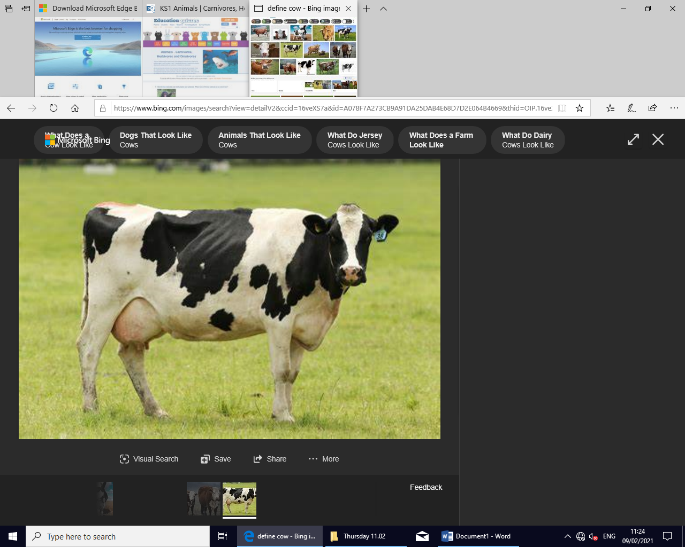 Cow								ChimpanzeeGiraffe                                                                       Rabbit 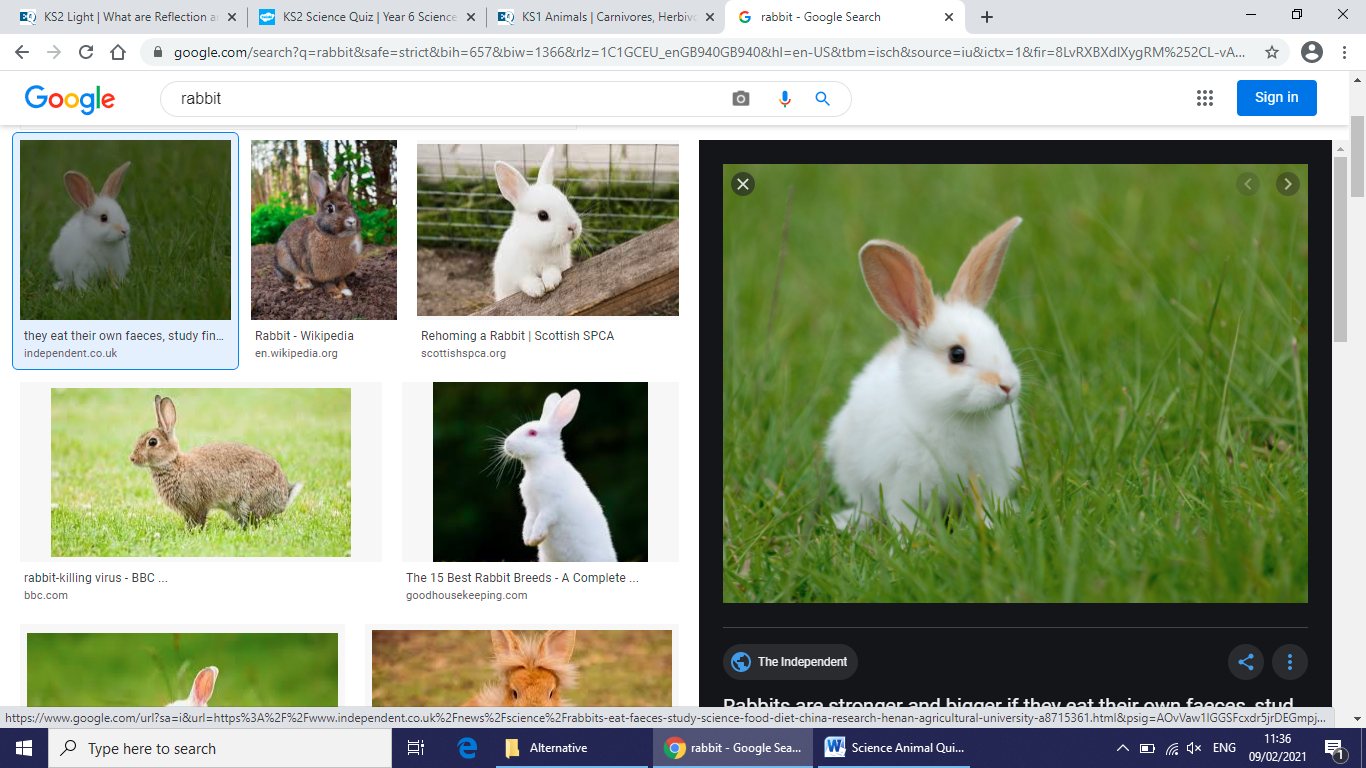 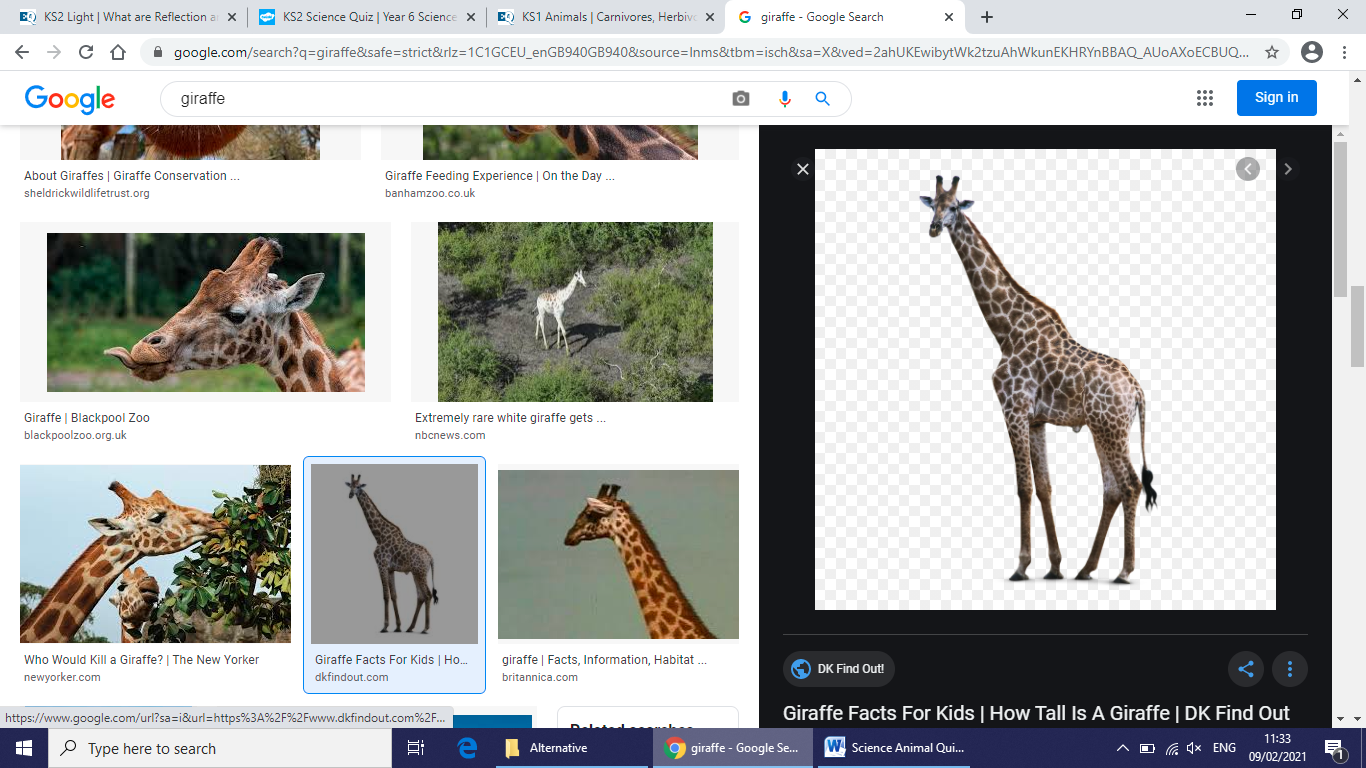 2. Animals who only eat plants are called herbivores. Which one of these animals is a herbivore?Badger 						Fox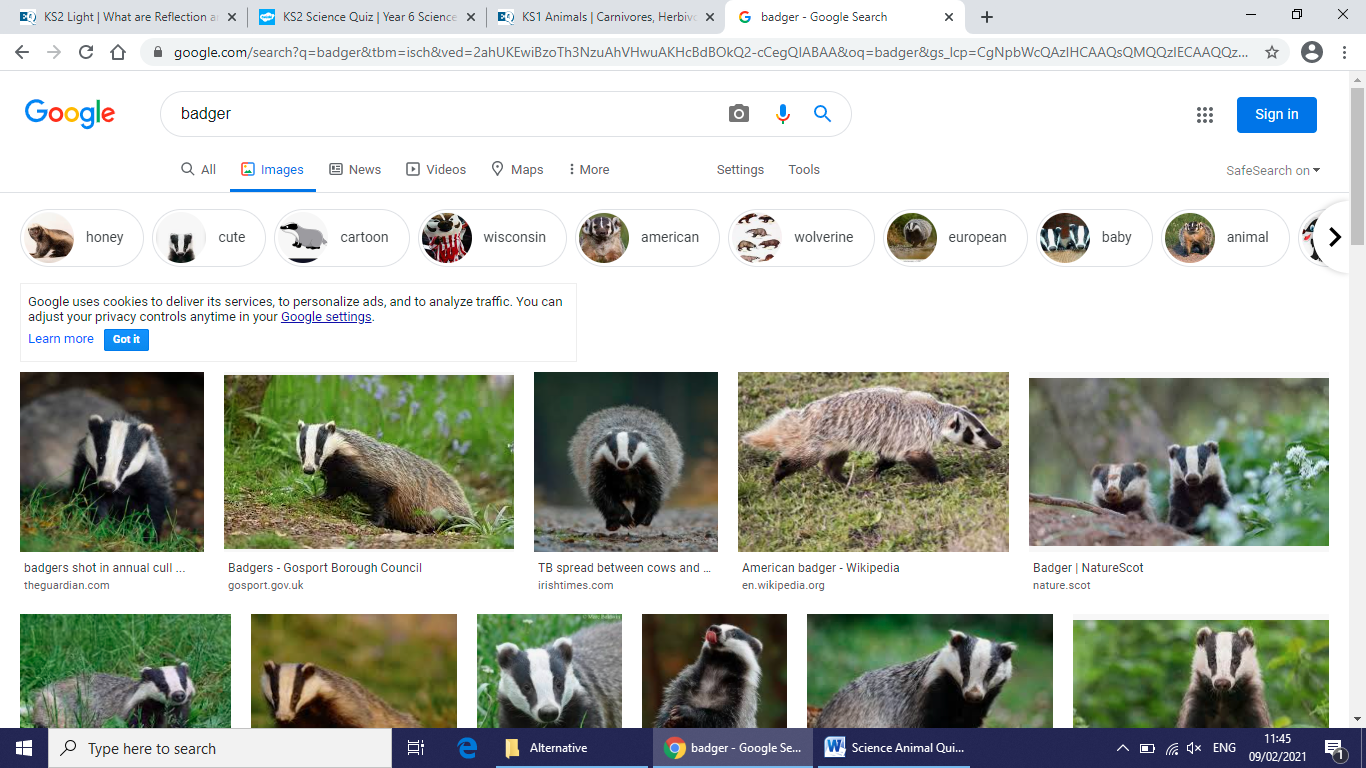 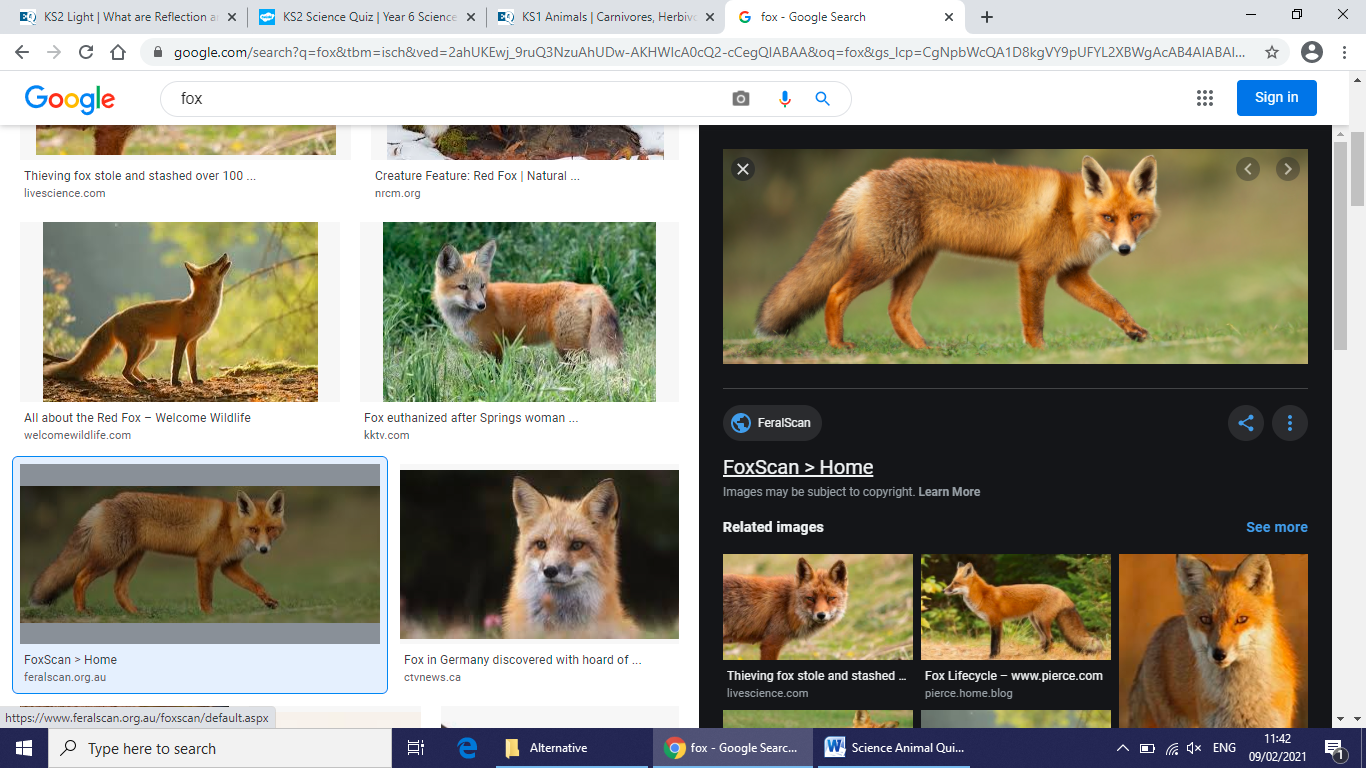 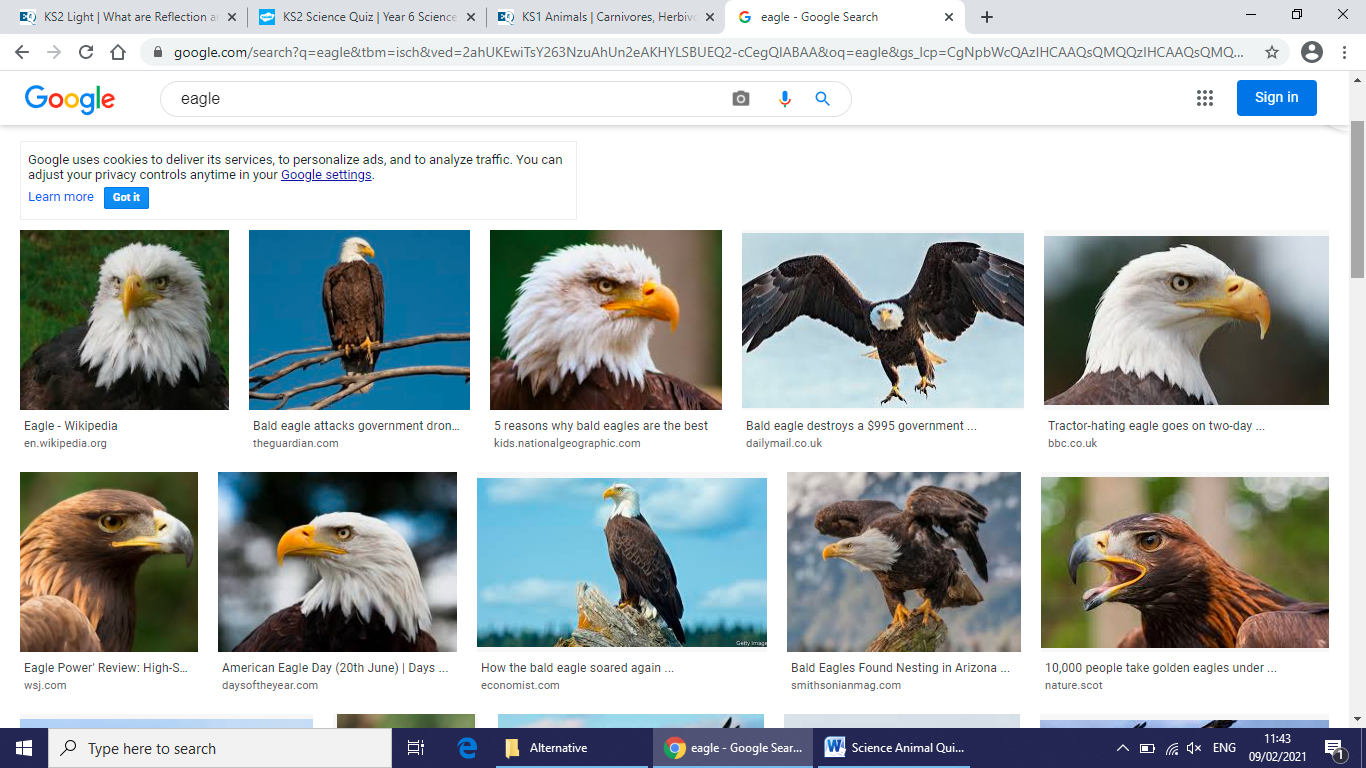 Eagle							Sheep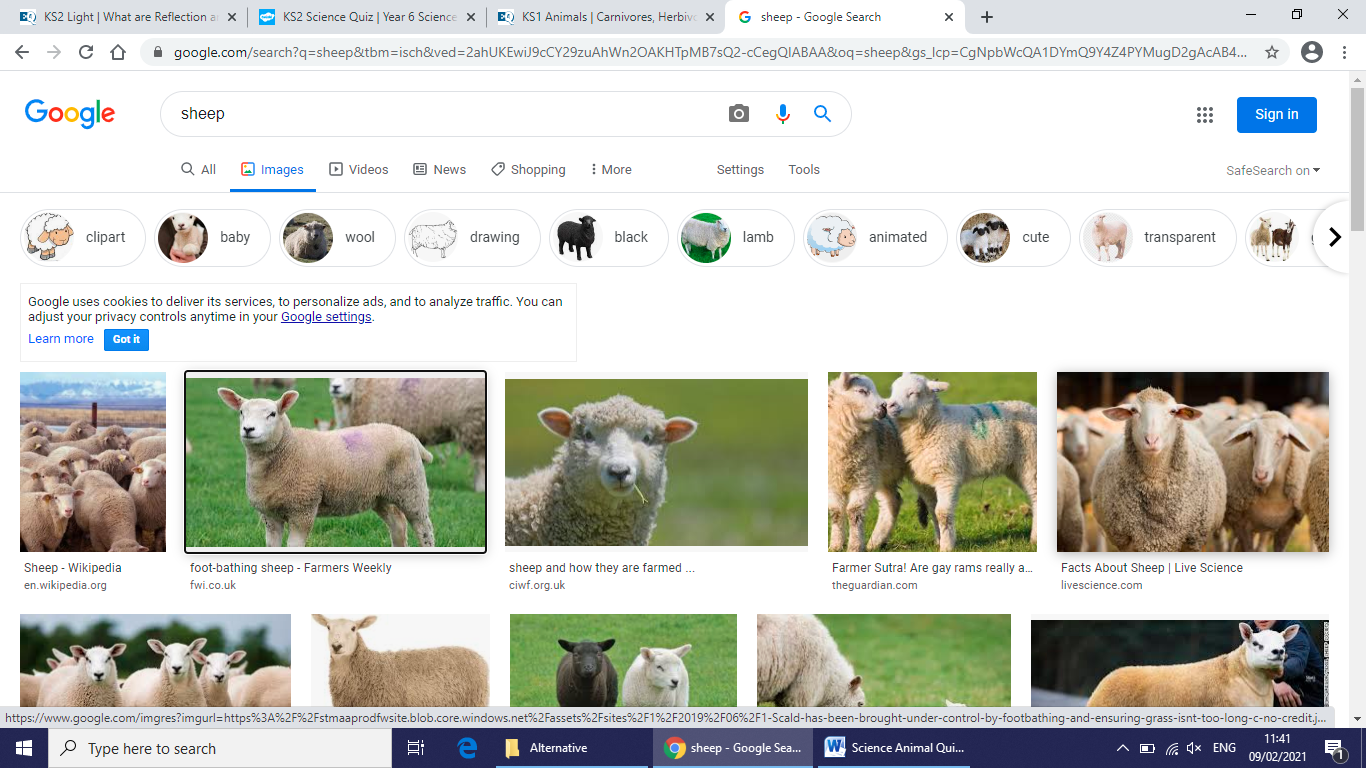 3. Carnivores eat meat. Carnivores eat other animals for their food. Which one of these animals is a carnivore?Giraffe							Lion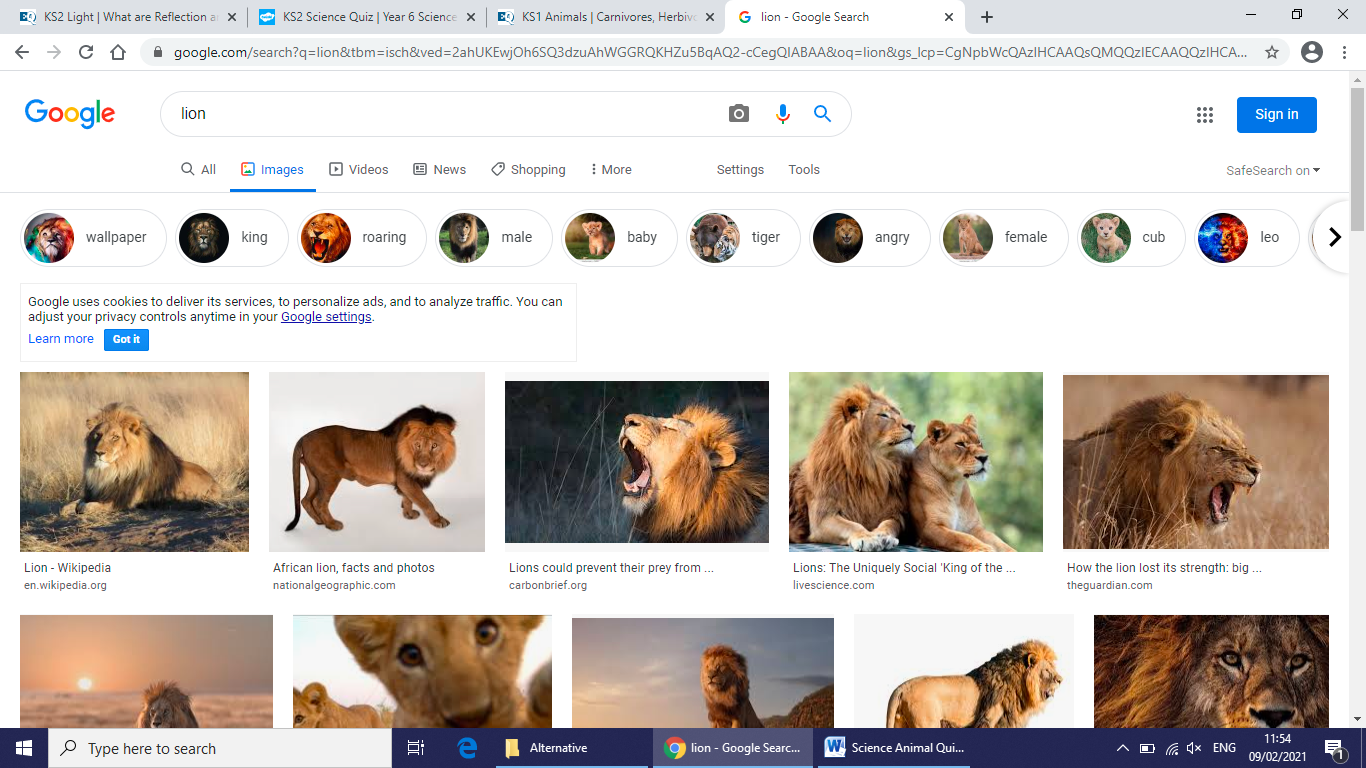 Cow								Sheep4. Tom is eating a beef burger. It is in a bun with lettuce and tomato. Tom is an _____.HerbivoreOmnivoreCarnivoreDecomposer5. A rhinoceros looks like a meat-eater. But the rhino is a herbivore. Herbivores eat _____  _____.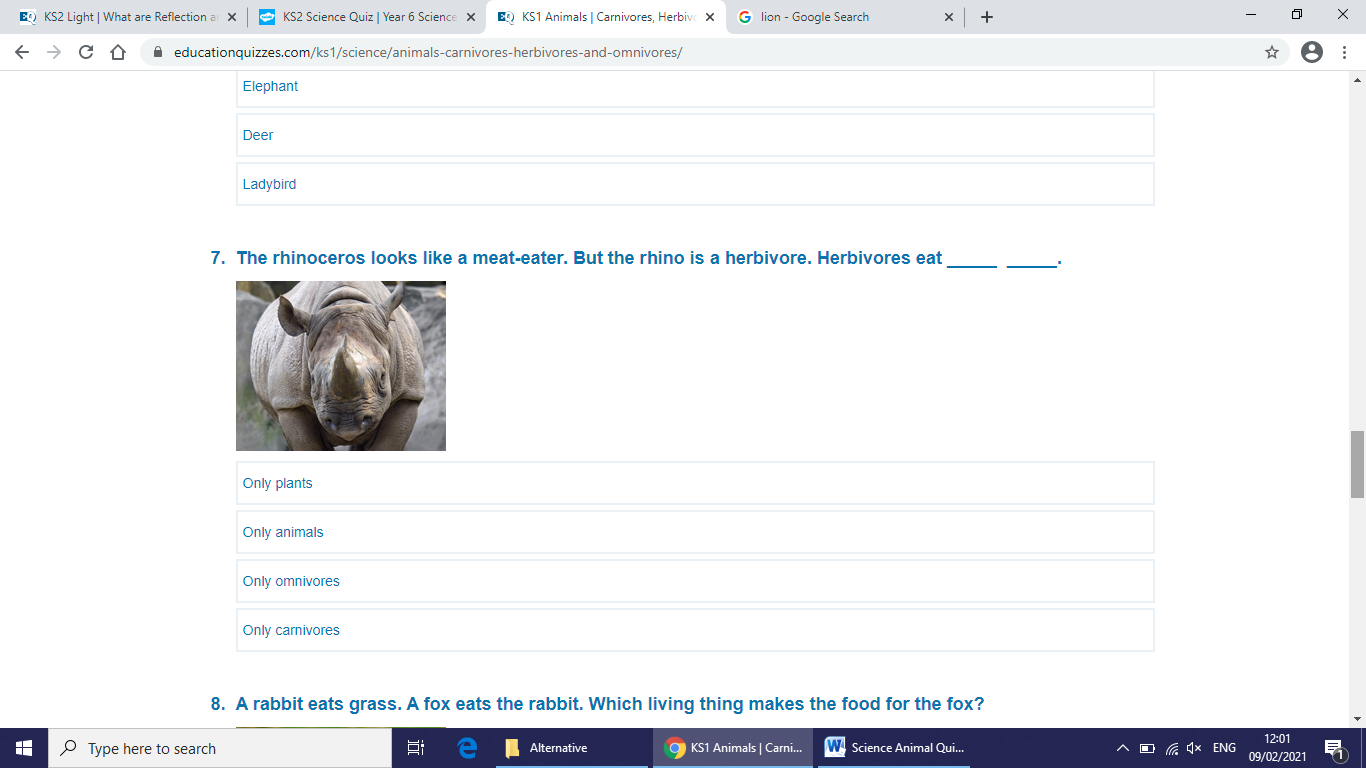 Only plantsOnly animalsOnly omnivoresOnly carnivores6. A rabbit eats grass. A fox eats the rabbit. Which living thing makes the food for the fox?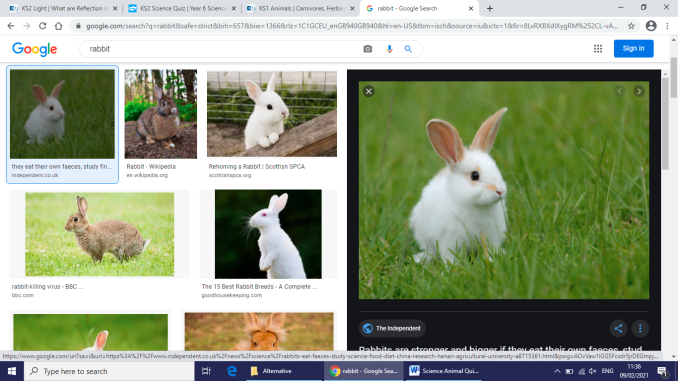 Grass				Rabbit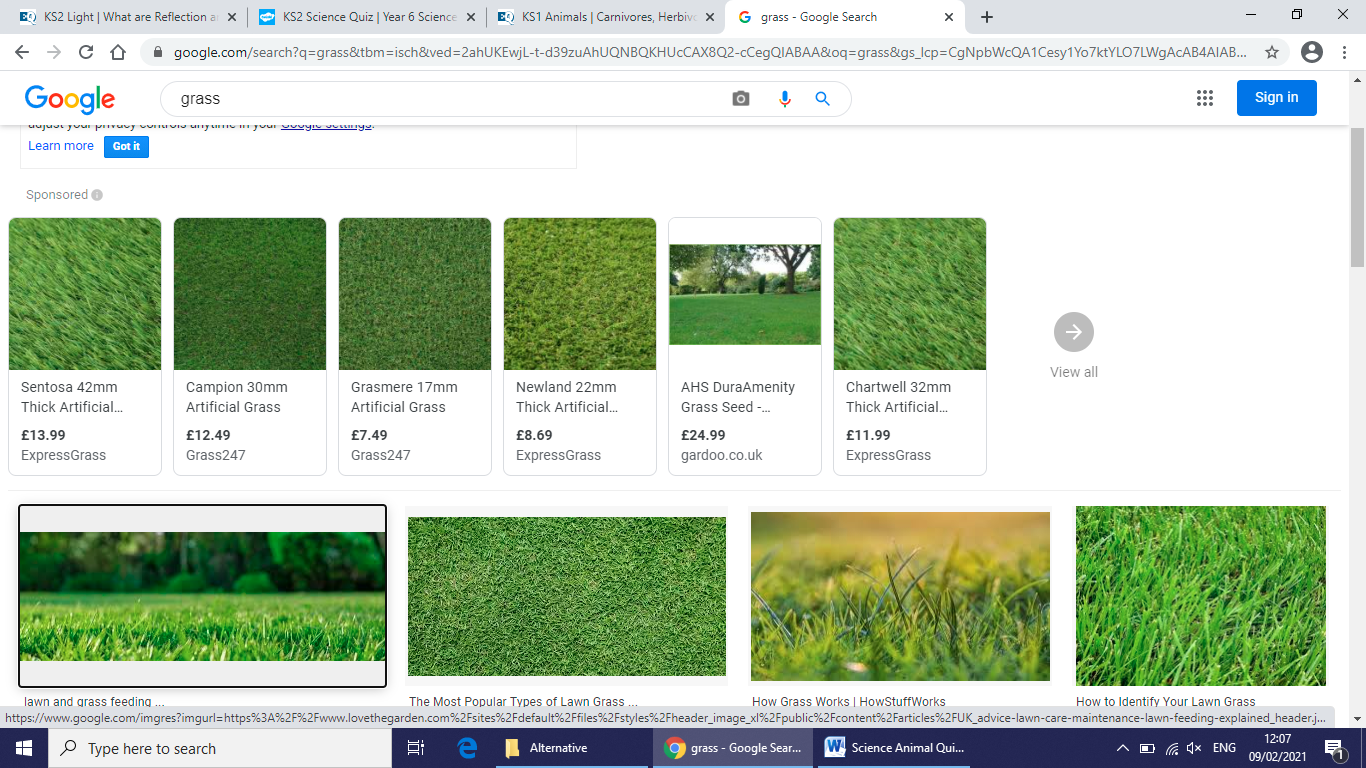 Fox								Cow7. The tiger is a big cat. It is a carnivore. Carnivores eat _____  _____.Fresh vegetablesGreen vegetablesOther animalsOnly fish